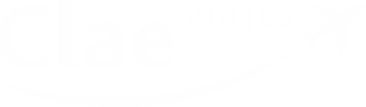 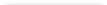 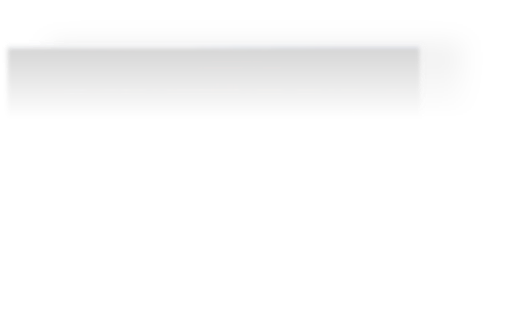 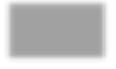 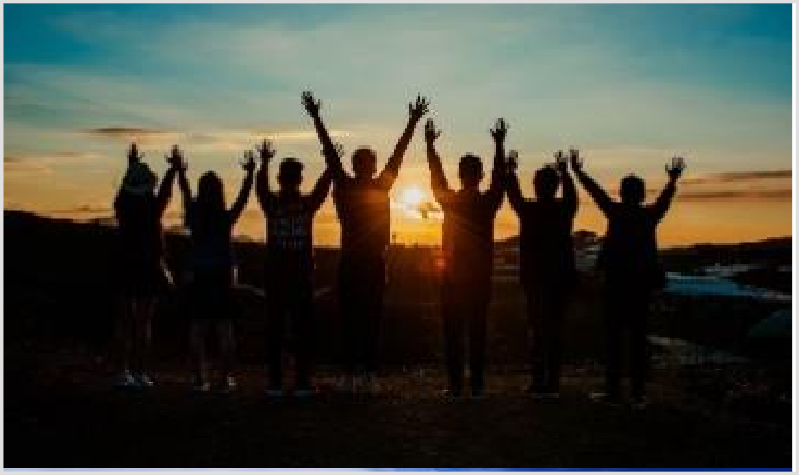 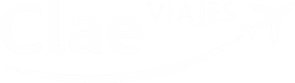 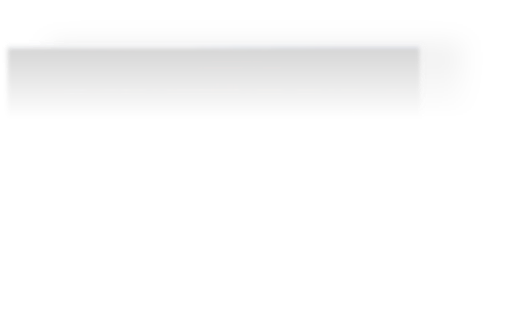 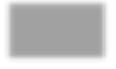 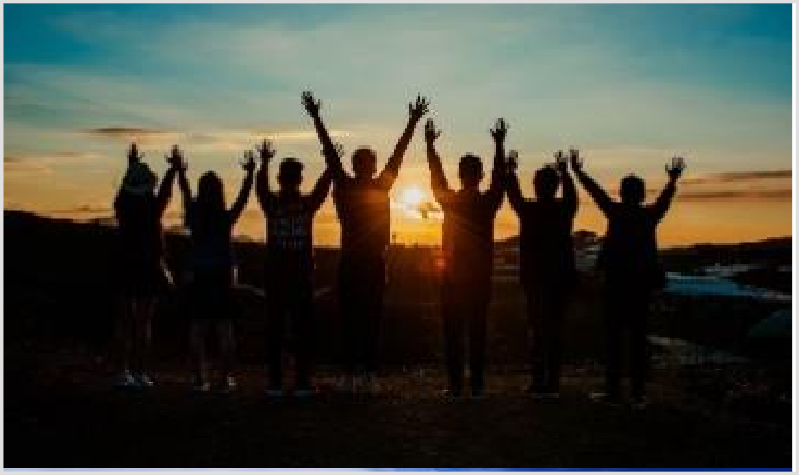 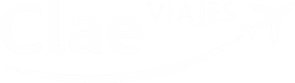 	PRECIO DESDE: 315€Precios para grupos de 50 personasPROGRAMA DE VIAJE : GALICIA AVENTRA 5 DÍASDIA 1   ORIGEN / GALICIA / SANTIAGO DE COMPOSTELASalida desde nuestro centro con destino a Galicia. Nos convertiremos en Peregrinos haciendo los últimos kilómetros de una de las rutas Xacobeas andando y junto con nuestra guía, la cual nos llevará luego por Santiago a recorrer la zona vieja.  Ya por la tarde disfrutaremos de una gyncana en O Monte do GozoDIA 2   A LANZADA / O GROVE / KARTINGDesayuno. Nos trasladaremos a Playa de La Lanzada donde practicaremos Surf con nuestros monitores y por la tarde cogeremos un barco que nos enseñará los fondos marinos. Y para terminar el día, nos toca emular a Fernando Alonso en la pista de KartingCena y alojamientoDIA 3   CERCEDADesayuno. Hoy nos iremos al parque acuático de Cerceda donde pasaremos todo el día disfrutando de sus atracciones Cena y alojamientoDIA 4   VIA VERDEDesayuno. Nos vamos a por la única vía verde que hay en Galicia, ruta que nos llevará por el camino dejado por la que era la antigua vía de tren que va de Vilagarcía a Pontevedra. Nuestros monitores nos harán pasar diferentes pruebas durante la misma. Al final nos estará esperando un autobús que nos llevará hasta la Isla de Arousa, la cual recorreremos en bicicletaRegreso a hotel y alojamiento.DIA 5   REGRESO A ORIGENDesayuno. A la hora pactada nuestro autobús nos llevará hasta el aeropuerto donde cogeremos un avión que nos llevará a nuestro origen.Fin de nuestros serviciosFIN DEL VIAJETasas de pernocta hotelera no incluidas, se pagan en destino en caso de haberlas.EL PRECIO INCLUYE:Incluye servicio transfer centro/aeropuerto/centroTransfer en destino aeropuerto/hotel/aeropuertoAlojamiento en hotel pactado en régimen de media pensiónIncluye Seguro Básico de ViajeSeguro de cancelación no incluidaOPCIONAL- Seguro de Cancelación por causas de fuerza mayor. Precio por escolar 25,52 €- Vuelos origen/destino/origen- Autobús en destino